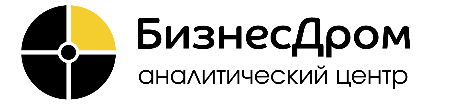 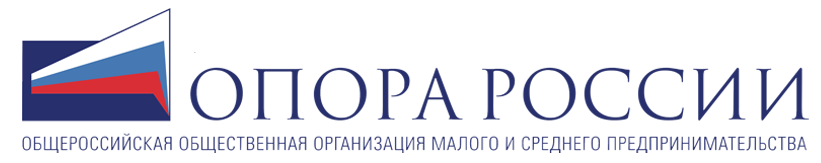 Конференция «Инвестиции в АПК: новая «точка» роста»30 марта 2021 годаОнлайн11.00 – 12.30 Сессия 1. Инвестиционная привлекательность АПК и перспективы сегментаМодератор:  Павел Самиев, председатель Комитета «ОПОРЫ РОССИИ» по финансовым рынкам, генеральный директор Аналитического центра «БизнесДром»Вопросы к обсуждению:Привлечение финансирования в с/х проекты в России: оценка рисков и потенциала доходностиИнвестиции агробизнеса в коронакризис: ключевые направления, проекты, прогнозыРазвитие долгосрочного кредитования сегмента: госпрограммы, поддержка институтов развития, льготыИтоги работы сектора АПК в 2020 году, производственные и инвестиционные планы на 2021Какие сегменты сельского хозяйства наиболее привлекательны для инвесторовИностранные инвестиции в российский АПКК участию приглашаются: Анатолий Аксаков, председатель Комитета Госдумы РФ по финансовому рынку;Елизавета Данилова, Директор Департамента финансовой стабильности Банка РоссииМаксим Колесников, Директор Департамента развития секторов экономики Министерства экономического развития РФМихаил Мамута, член совета директоров Банка России, руководитель службы по защите прав потребителей и обеспечению доступности финансовых услуг Банка России; Николай Николаев, Председатель Комитета Госдумы РФ по природным ресурсам, собственности и земельным отношениям Константин Басманов, руководитель блока малого и среднего бизнеса и розницы ПромсвязьбанкаРоман Голдман, президент многопрофильного холдинга Goldman GroupМихаил Гончаров, основатель и управляющий сети ресторанов «Теремок»Ринат Гизатулин, Председатель Комитета «ОПОРЫ РОССИИ» по сельскому хозяйству, Член Президиума «ОПОРЫ РОССИИ»Александр Исаевич, генеральный директор «Корпорация «МСП»Павел Сигал, Первый Вице-президент «ОПОРЫ РОССИИ», Заместитель Председателя Правления "Автоградбанк"Антон Табах, управляющий директор по макроэкономическому анализу и прогнозированию «Эксперт РА»Андрей Шубин, Исполнительный директор объединения предпринимателей «ОПОРА РОССИИ»Руслан Яловенко, генеральный директор «АПК Русь» 12:40-14.30 Сессия 2. Новые формы финансирования предприятий АПК  Модераторы:  Павел Самиев, председатель Комитета «ОПОРЫ РОССИИ» по финансовым рынкам, генеральный директор Аналитического центра «БизнесДром»Арсений Поярков, президент Аналитического центра БизнесДром, Руководитель рабочей группы по проблемам блокировки счетов «ОПОРЫ РОССИИ»Вопросы к обсуждению:Привлечение проектного финансирования в сельском хозяйстве: опыт участников рынкаВыход эмитентов сегмента АПК на биржу: выпуск облигаций, перспективы IPOСпрос на внебиржевые облигации предприятий АПК: потенциал и прогнозыАльтернативы банковскому кредитованию для предприятий АПКК участию приглашаются:Роман Капинос, Заместитель Председателя Правления, член Правления «МСП Банк»Анна Кузнецова, Заместитель Председателя Правления РоссельхозбанкаКирилл Лукашук, генеральный директор кредитного рейтингового агентства "Национальные кредитные рейтинги" (НКР)Анастасия Лыхина, член совета директоров «Голдман Групп»Роман Марков, начальник управления финансовой доступности Службы по защите прав потребителей и обеспечению доступности финансовых услугПавел Митрофанов, управляющий директор по корпоративным и суверенным рейтингам «Эксперт РА» Сергей Носов, заместитель генерального директора «Фридом Финанс»Алина Розенцвет, генеральный директор НРАПредставитель «Росагролизинг»Представитель ГК «Регион»Представитель СбербанкаПредставитель ИК «БКС»